Formation Dynamics 365 Business CentralLiaison des applications Microsoft: Business Central, Power BI et Outlook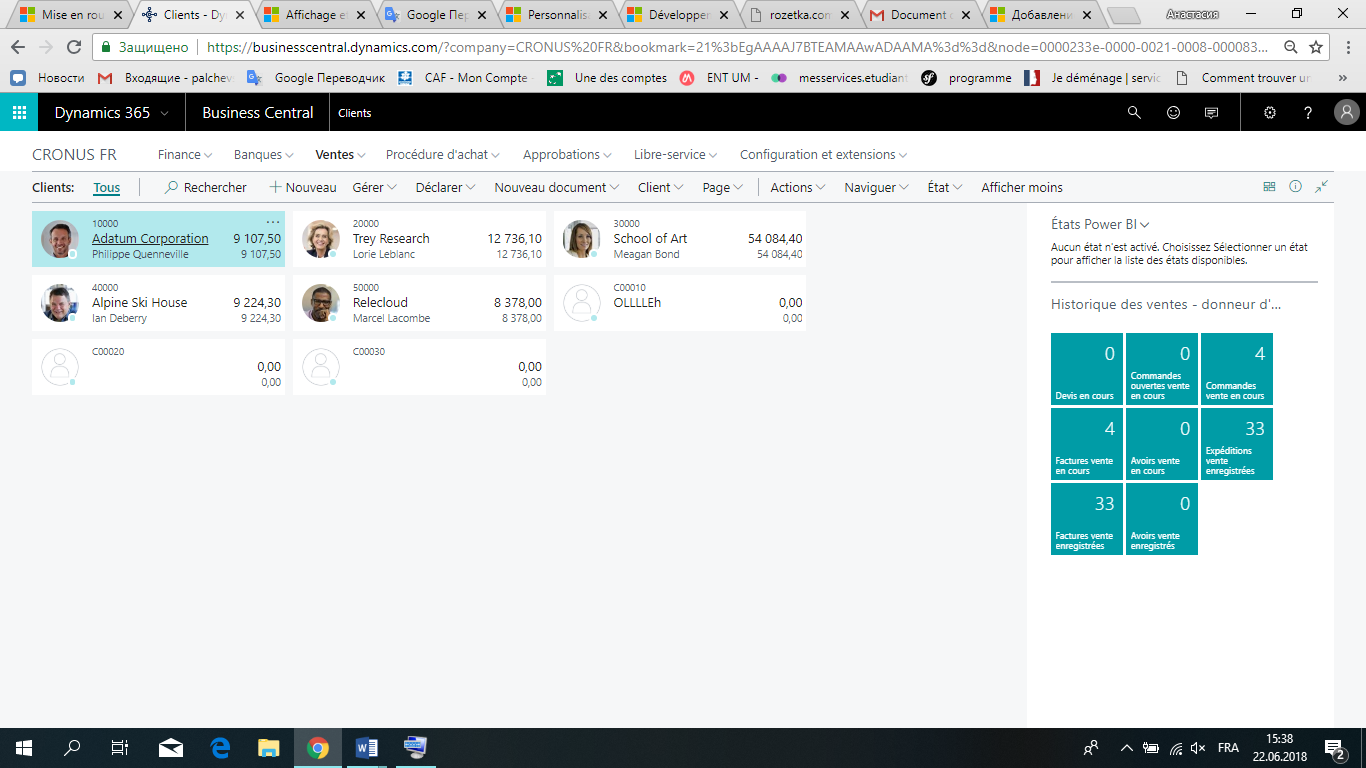 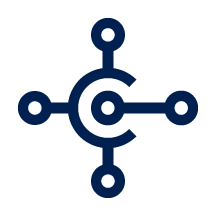 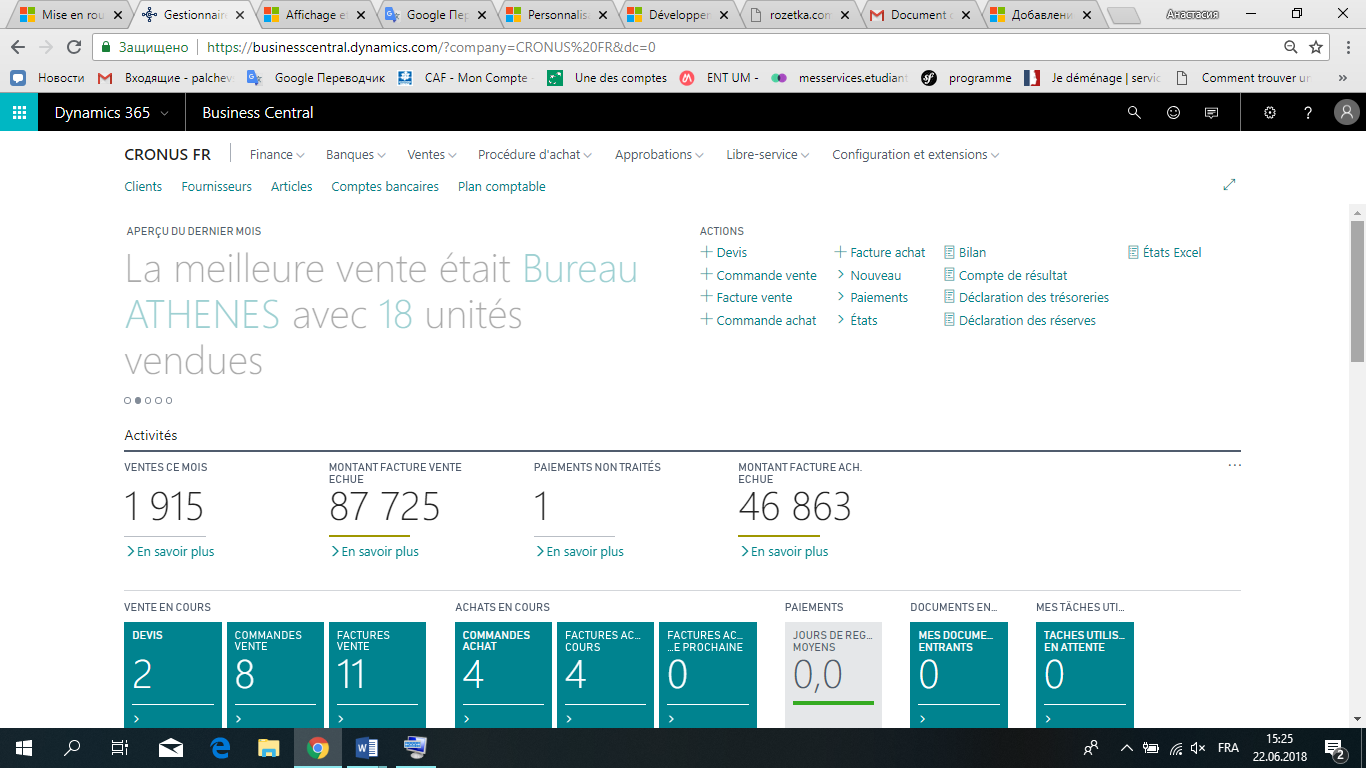 